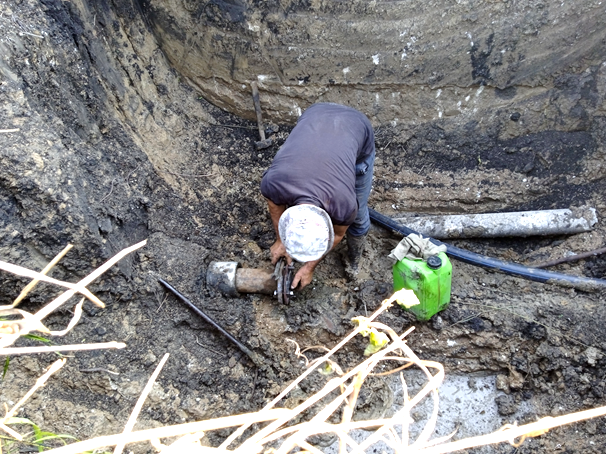 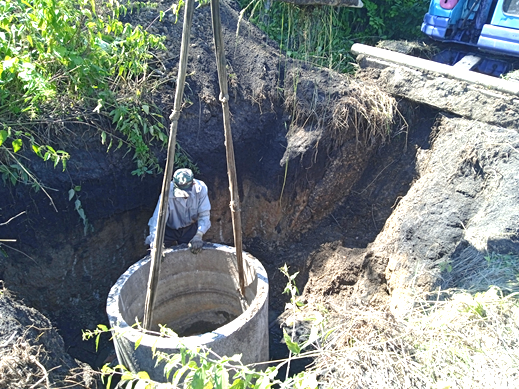 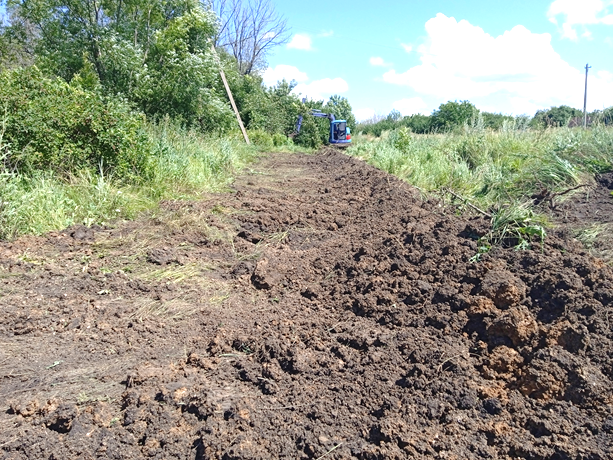 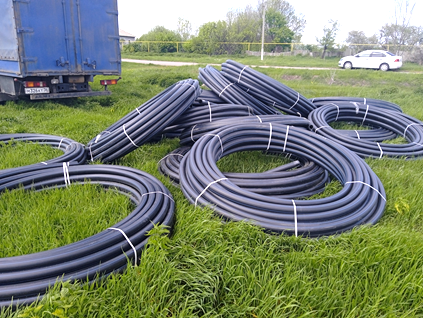 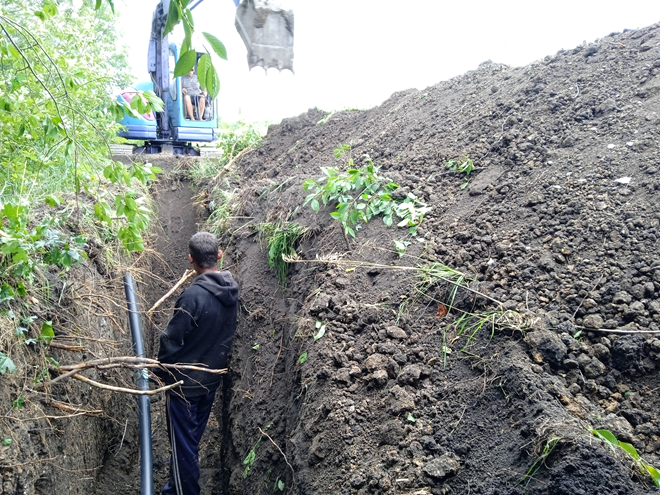 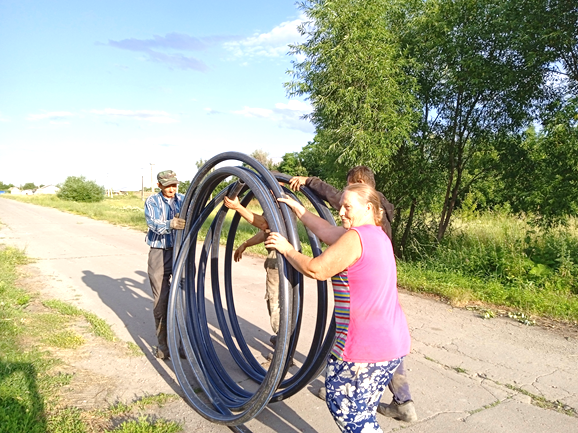 Ремонт водопроводапо ул. Первомайская и ул. КалининаУлица Первомайская расположена рядом с башней Рожновского, но при малейшей утечке вода заканчивается здесь в первую очередь. Асбестовая труба стала на соединениях подтекать, внутрь проросли в некоторых местах корни деревьев, у многих не было колодцев.Все эти причины привели к тому, что решили подготовить проект и поучаствовать в конкурсе грантов. Тосовцы собрали большую сумму- более 72 тыс. рублей для закупки железо-бетонных колец и крышек для колодцев, различные фитинги для личных врезок. У кого колодцы были - почистили их от грязи и освободили от старых труб. Опытный экскаваторщик выкопал траншею, помог установить колодезные кольца. Члены ТОС активно разматывали трубу, укладывали в траншею, протаскивали через асфальтированную дорогу через старую трубу большего диаметра, используя ее как футляр.Было почищено 7 старых колодцев, установлено 4 новых, подключено к отремонтированной линии 21 домовладение. Заменено 1200 м, новый соединили со старой асбестовой трубой через задвижку, установили кран 50 мм, чтобы перекрывать линии для дальнейшей замены старой трубы.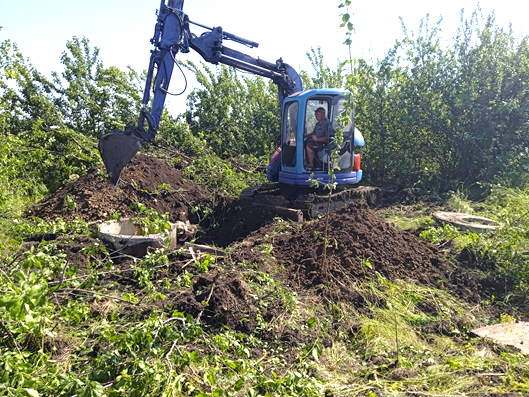 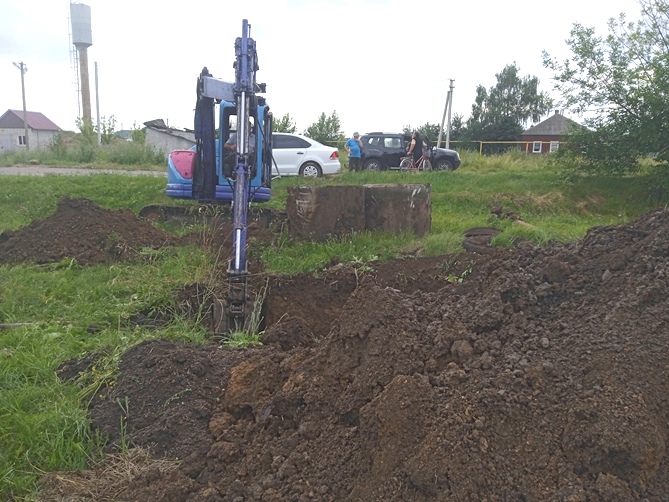 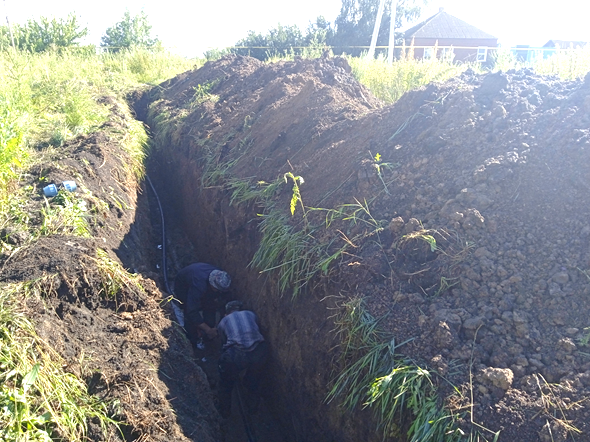 ПРОЕКТ ТОС «БЕРЕЗНЯГИ»«РЕМОНТ ВОДОПРОВОДА ПО УЛ. ПЕРВОМАЙСКАЯ И УЛ. КАЛИНИНА»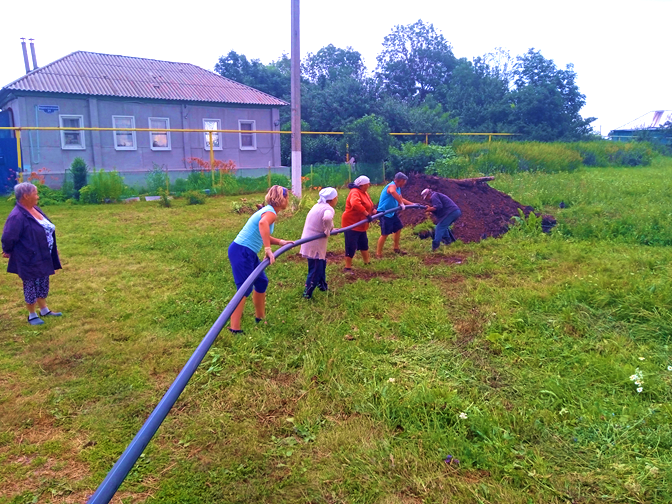 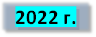 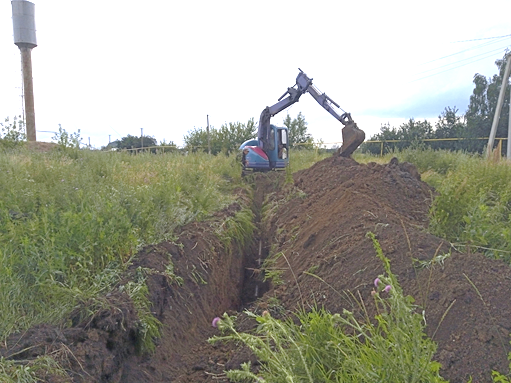 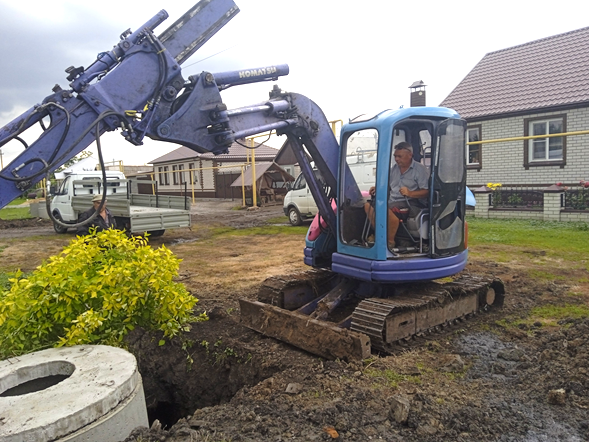 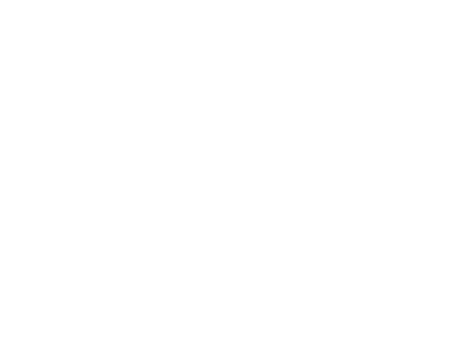 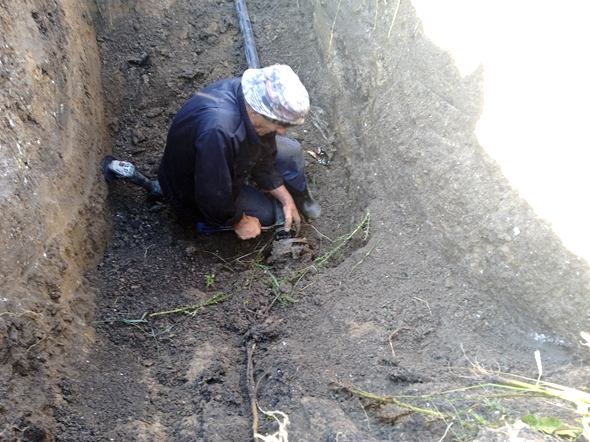 